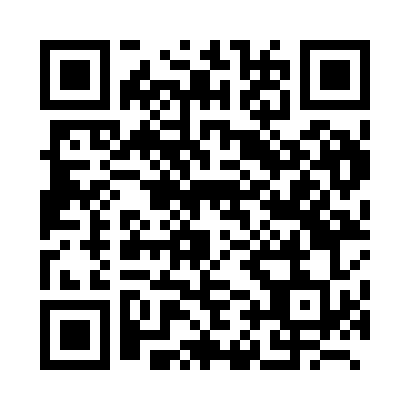 Prayer times for Bouny, BelgiumWed 1 May 2024 - Fri 31 May 2024High Latitude Method: Angle Based RulePrayer Calculation Method: Muslim World LeagueAsar Calculation Method: ShafiPrayer times provided by https://www.salahtimes.comDateDayFajrSunriseDhuhrAsrMaghribIsha1Wed3:486:111:345:368:5811:122Thu3:446:091:345:379:0011:153Fri3:416:081:345:389:0211:184Sat3:386:061:345:389:0311:205Sun3:346:041:345:399:0511:236Mon3:316:021:345:409:0611:267Tue3:276:011:345:409:0811:298Wed3:245:591:345:419:0911:339Thu3:205:581:345:419:1111:3610Fri3:195:561:345:429:1211:3911Sat3:185:541:345:439:1411:4112Sun3:185:531:345:439:1511:4213Mon3:175:511:345:449:1711:4314Tue3:165:501:345:449:1811:4315Wed3:165:481:345:459:2011:4416Thu3:155:471:345:459:2111:4417Fri3:155:461:345:469:2211:4518Sat3:145:441:345:469:2411:4619Sun3:145:431:345:479:2511:4620Mon3:135:421:345:489:2711:4721Tue3:135:411:345:489:2811:4822Wed3:125:391:345:499:2911:4823Thu3:125:381:345:499:3111:4924Fri3:125:371:345:509:3211:4925Sat3:115:361:345:509:3311:5026Sun3:115:351:345:519:3411:5127Mon3:115:341:355:519:3511:5128Tue3:105:331:355:529:3711:5229Wed3:105:321:355:529:3811:5230Thu3:105:321:355:539:3911:5331Fri3:105:311:355:539:4011:53